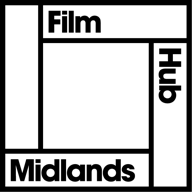 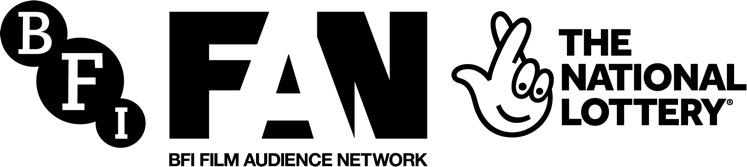 Cinema Unbound: The Creative Worlds of Powell and Pressburger – Application Form
FAN is proud to partner with BFI on this new UK-wide programme celebrating one of the greatest and most enduring filmmaking partnerships: Michael Powell and Emeric Pressburger.
We recommend that you read the Cinema Unbound Creative Brief and Guidelines.
The Creative Brief gives you an overview of the curatorial framework for the season and the types of activities we are looking to support.

The Guidelines give you an overview of our strategic objectives, our commitment to access and inclusion and additional areas of focus, as well as our eligibility and assessment criteria.You must be a member of the BFI Film Audience Network to access support from this programme. If you are not a member, please get in contact with us.Before starting this form, in line with the BFI's guidance, we would ask you to complete an Equal Opportunities Monitoring Form for yourself and your organisation. All answers are anonymous and will not affect any outcome of your application. The sections for Employees and Volunteers should be completed to the best of your ability in an anonymous manner.1/ Contact & Organisation InformationOrganisation nameName of applicantJob titleOrganisation addressWebsiteEmailHow do you prefer to be contacted? Please specify and we will do our best to accommodate your request: How would you describe your organisation?OptionsCinema (independent)Cinema (part of a regional/national circuit)Mixed arts venueFilm society Community cinemaTouring operator  Event ProducerFilm festivalScreen archiveOther2/ Project InformationWhat activity are you looking to engage in for Cinema Unbound:There are three ways you can engage with the programme and access support BESPOKE & CROSS-FAN; refer to guidelines for details:BESPOKE: Apply for up to £15,000 (average awards likely to be circa £5,000) to develop a more bespoke season of films within the parameters of the [Creative Brief] diving deeper into Powell & Pressburger’s filmography and/or exploring their influence on more contemporary titles. There is also scope for site-specific, immersive and ‘event cinema’ projects activity involving P&P titles. If your bespoke activity includes Menu titles, please include costs associated with those screenings within your activity budget rather than applying separately for the menu.CROSS-FAN: Apply for up to £15,000 to support programme/ marketing/outreach activity with the potential to scale or tour across the UK and/or projects involving multiple site-specific events in more than one region/nation. If your Cross FAN activity includes Menu titles, please include costs associated with those screenings within your activity budget rather than applying separately for the menu. For BESPOKE and CROSS-FAN projects, see Creative Brief for inspiration and a longer list of titles available through your Film Hub.You will be asked to fill in an application form online and upload a budget in the template provided.3/ Outline of activityProject titleProject start dateProject end datePlease provide a 100 word description of your project.If successful, this summary may will be shared with the BFI and used to describe your event on public listings.Amount you are applying for (£)Total projected in-person audience numbersNumber of in-person screenings or events planned List the films you plan to programmeList the venue(s) you are planning on using for your activityDescribe the activity and how it will engage with audiences in the context of BFI Screen Culture 2023 and referring to the guidelines. (1000 words max)Section 5 of 104/ Marketing and Audience DevelopmentHow will you market this activity to audiences? (200 words)Will your activity support one or more of the following priority audience groups? Please refer to the BFI diversity standards for audiences.Tick box:RuralOlder (60+)Young (under 25)Families (kids and parents/carers)D/deaf audiences or disabledNeurodivergentWorking class and/or currently experiencing economic hardshipEthnically diverse communities and audiencesSpeakers of minority languagesLGBTQIA+ peopleOtherPlease tell us how your project will engage the target groups you have ticked above in line with the BFI Diversity Standards. Please reference the BFI diversity standards for audiences and refer to Inclusive Cinema for resources and ideas.5/ Experience  Tell us about your experience in running similar activity before. (200 words)Give examples of how your organisation has previously programmed for, marketed to or grown audiences for independent film?How is your organisation proven to programme for, market to and grow audiences for independent film? (150 words)6/ Legacy and EvaluationHow will your activity support your organisation and your audiences in the future? (200 words)How will you evaluate your activity? 
We will supply a report template and link to an online survey, but please share how else you might engage your audiences for post-screening feedback.  (200 words)7/ Other informationEnvironmental SustainabilityWe encourage Film Hub members to be proactive in addressing the challenges of climate change, pollution and the global decline in biodiversity. As part of your application, please outline any practical actions you may take to promote the principles of environmental sustainability for your proposed activity. This may be entirely behind the scenes within your organisation or an element of your audience-facing activities.  Please confirm that you have, or intend to put in place, an environmental impact or green policy for your organisation.TICK (Mandatory Yes to progress) I confirm that I have, or intend to put in place, an environmental impact or green policy for my organisation.Bullying & HarassmentBFI FAN Lead Organisations afford no tolerance of abuse, bullying and harassment in our own organisations and the FAN members that we fund. The BFI and BAFTA developed a set of principles and zero-tolerance guidance in consultation with organisations, unions and industry bodies across the film, television and games industry in response to urgent and systemic issues. Please confirm below that you have read and understood the BFI’s Bullying and Harassment guidelines and circulated them within your organisation.  TICK (Mandatory Yes to progress) I confirm that I have read and understood the BFI’s Bullying and Harassment guidelines and circulated them within my organisation.SafeguardingFor initiatives involving children, young people aged 18 or under, or vulnerable adults only.We ask that you to confirm if you have safeguarding and child protection policies in place. This is a requirement for projects focusing on Young Audiences and Access projects as stated in the guidelines. If you do not, please inform us and we can signpost you to resources such as inclusivecinema.orgYes - I have a policy in placeNo - I require assistance My project does not involve children and/or vulnerable adults8/ BudgetPlease complete your activity budget using the template provided on the Hub website:Support from other funders:Please let us know if you have applied for funding from other distributors of National Lottery awards for this activity (such as other Film Hubs, BFI Audience Fund, Ffilm Cymru, Screen Scotland, NI Screen, National Lottery, Heritage Lottery Fund, or similar.9/ Conflict of InterestBFI FAN members are required to identify all relevant financial or personal interests that may exist between board members or employees of Film Hubs, BFI and applicants. This is to ensure that measures can be introduced to prevent a conflict of interest arising between those persons assessing the application for BFI and such applicants.If you have any financial or close personal relationships with any trustee, board member of employee of the Film Hub team or BFI, please give details of the nature of the relationship/s.10/ Data ProtectionThe information you supply as part of this proposal may be held for the duration of the Screen Culture 2033 programme. Note that some of the information may be shared with BFI and FAN partners and external assessors to process proposals and to evaluate the impact of the project. We may also be obligated to share information under the freedom of information act. Read our Privacy Policy on our website.Note that some of the information will be shared with BFI and FAN partners  11/ Signatures and DeclarationsPlease note that the signatory must be the individual named in Section 1. 
I have filled in an Equal Opportunities Monitoring Form. All answers are anonymous and will not affect any outcome of your application. I agree to share this information with the Film Hub Lead Organisation team, BFI FAN partner organisations and BFI. I confirm that all other proposals to other distributors of Lottery awards for cinema have been declared. I undertake to inform the Film Hub Lead Organisation team fully and immediately of any changes affecting this proposal or related materials. I agree that from time to time the Film Hub Lead Organisation team can put me in touch with official Film Hub members/partners via email (if relevant). I confirm I have the authority to make this proposal on behalf of the organisation. Submission of this form is confirmation of the above.Printed name:
Date:
Thank youUpon submission of this form, you will get receive a confirmation of your submission. The Film Hub team will be in touch to confirm whether or not your application has been successful or not If your application is successful, as the lead applicant, your personal details may be subject to an ID Check, in line with the BFI's anti-fraud measures. If you have any questions, please contact us.